 MCA 2007 Conference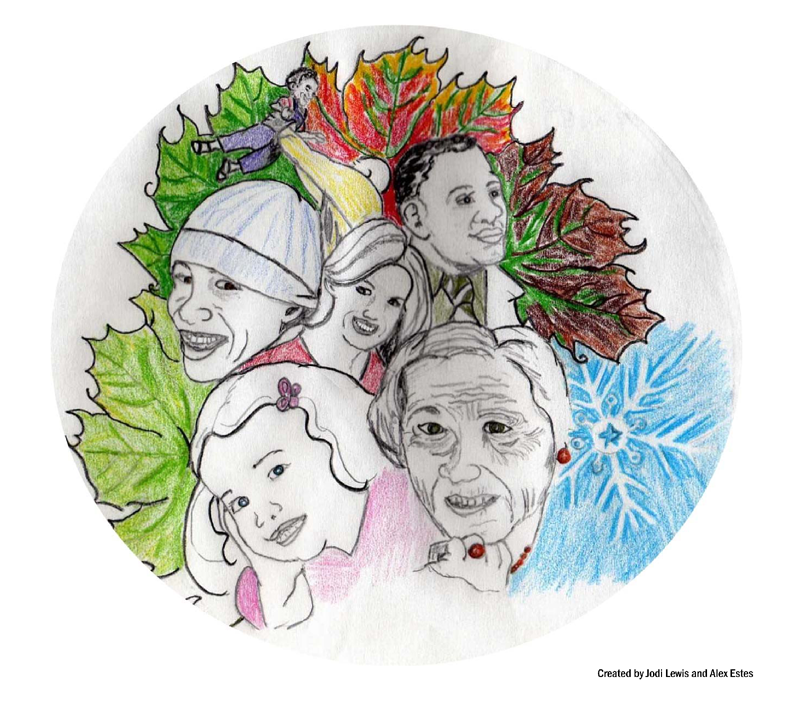 ‘Counseling for All Seasons of Life’November 8—11, 2007Amway Grand Plaza Hotel    Grand Rapids, MichiganRequest for Proposal & Presenter Profile FormPresenter Program Proposal FormPlease Type or Print Clearly.  Program Proposal Forms are due NO LATER THAN Friday, June 15th, 2007.  Program Title												Program Format (Please Check One) PRE-CONFERENCE (3 hours)	 PRE-CONFERENCE (6 hours)	 1 hour	 90 min.	 Presenter Profile/Information*First Name 					Last Name							Address													City						State			Postal Code				Email														Phone Number (	    )	-			Fax Number(	)	-			*NOTE: Please include a resume with this profile so that NBCC and State CEUs can be offered. (See below for additional presenter profile information.) Program Goals (Upon completion of this session participants will…)1) 																												2) 																												3) 																												Program Description (State as you would like it printed on the program – 50 words or fewer)EquipmentAt no charge, MCA will provide an overhead projector, flip chart, and screen (see check boxes below). Please contact the Amway Grand Plaza at 616/776-6400 and mention MCA ‘07 for any other media needs.  NOTE: The cost any additional equipment will be the responsibility of the presenter.Please check your media needs:    Overhead projector	 Screen	 FlipchartMCA Divisions (Please check the division(s)for whom your content session would be appropriate) AMSC Assn. of Mich. School Counselors  MAADA Mich. Assn. for Adult Development & Aging  MACC Mich. Assn. for Clinical Counselors  MACES Mich. Assn. for Counselor Education & Supervision  MAHEAD Mich. Assn. for Humanistic Education & Development  MAMCD Mich. Assn. for Multicultural Counseling and Development  MAMEG Mich. Assn. for Measurement & Evaluation in Guidance  MAMFC Mich. Assn. for Marriage & Family Counseling  MARCA Mich. American Rehabilitation Counseling Assn.  MASERVIC Mich. Assn. for Spiritual, Ethical & Religious Values in Counseling  MASGW Mich. Assn. for Specialists in Group Work  MCCA Mich. College Counseling Assn.  MCDA Mich. Career Development Assn.  MECA Mich. Employment Counselors Assn.  MMHCA Mich. Mental Health Counselors Assn.Presenter Profile InformationEmployment: Current Position 										Name of Employer								Number of Years		Address of Employer																									Education: Undergraduate Degree (Major/University) 				Year		 Graduate Degree (Major/University) 							Year		 Graduate Degree (Major/University) 							Year		 License(s)/Certificates											Special training relevant to the topic being presented (optional)Professional Affiliations and AwardsPresenter AgreementBy my signature below, I certify that the above information is accurate to the best of my knowledge and the information which I present will be either original material or I will secure appropriate copyright permission.Signature									 Date				The Michigan Counseling Association does not discriminate on the basis of race, gender, age, religion, creed, sexual/affectional orientation, disability or ethnic origin. Additional InformationMail Completed RFP/Profile Form to MCA Headquarters, Attn: Conference 2007, 120 North Washington Square, Suite 110 A, Lansing, MI  48933.  For additional information, please contact MCA 2007 Conference Chair: Pat Faircloth at solace1@comcast.net. Or visit MCA’s website…www.michigancounselingassociation.com